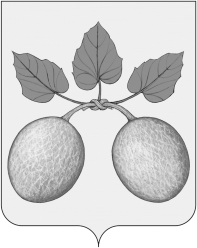 АДМИНИСТРАЦИЯ ГОРОДА СЕРДОБСКА CЕРДОБСКОГО РАЙОНА ПЕНЗЕНСКой ОБЛАСТиПОСТАНОВЛЕНИЕОб утверждении муниципальной программы города Сердобска Сердобского района Пензенской области «Развитие и поддержка малого и среднего предпринимательства в городе Сердобске Сердобского района Пензенской области на 2014-2020 годы»	В соответствии со ст.179 Бюджетного кодекса Российской Федерации, Федеральным законом от 06.04.2003 № 131-ФЗ «Об общих принципах организации местного самоуправления в Российской Федерации», Федеральным законом от 24.07.2008 № 209-ФЗ «О развитии малого и среднего предпринимательства в Российской Федерации», руководствуясь ст. 23 Устава города Сердобска,- АДМИНИСТРАЦИЯ ГОРОДА СЕРДОБСКА ПОСТАНОВЛЯЕТ:1.Утвердить муниципальную программу города Сердобска Сердобского района «Развитие и поддержка малого и среднего предпринимательства в городе Сердобске Сердобского района Пензенской области на 2014-2020 годы» (далее - Программа) согласно приложению.2.Настоящее постановление опубликовать в информационном бюллетене «Вестник города Сердобска».3.Настоящее постановление вступает в силу после его опубликования и действует в части, непротиворечащей Решению Собрания представителей г. Сердобска Сердобского района от 27.12.2013 N 140-15/3 «О бюджете города Сердобска Сердобского района Пензенской области на 2014 год и на плановый период 2015-2016 годов».4.Контроль за выполнением настоящего постановления возложить на заместителя главы администрации города Сердобска.И.О. Главы администрации                                                       В.С. Ступин  Приложение                                               Утверждено постановлением                                                                 Администрации города Сердобскаот 26.06.2014 г. № 225 МУНИЦИПАЛЬНАЯ ПРОГРАММАГОРОДА СЕРДОБСКА СЕРДОБСКОГО РАЙОНА ПЕНЗЕНСКОЙ ОБЛАСТИ  «Развитие и поддержка малого и среднего предпринимательства в городе Сердобске Сердобского района Пензенской области на 2014-2020 годы»Город Сердобск, 2014Паспорт муниципальной подпрограммыРаздел 1.Общая характеристика сферы реализации подпрограммы.Субъекты малого и среднего предпринимательства являются важнейшим элементом экономики всех развитых государств. Международная практика показывает, что малый и средний бизнес во многом определяет основные показатели экономического развития: темпы экономического роста, структуру валового национального продукта, уровень занятости и т.д.              Развитие малого бизнеса позволяет решать две важнейшие государственные задачи. Во-первых, проблему занятости - у нас в городе в этой сфере работает около 30,7% экономически активного населения. А также увеличение бюджетных поступлений от субъектов малого предпринимательства, которые составляют 22,3 млн.руб., т. е. более 10% от всех налогов.             Из года в год в нашем городе растет число предприимчивых людей, которые пытаются строить собственный бизнес.               На 01.01.2014 года на территории города Сердобска всего зарегистрировано:Малые предприятия – 267 единиц; Кооперативов-65;КФХ-104;И.П.-734.             За 2013 год создано 248 рабочих мест; в том числе:- 14 малых предприятий (67 рабочих мест); - 2 кооператива (11 рабочих мест)- 127 ИП (159 рабочих мест); - 6 КФХ (11 рабочих мест);          На данный момент наиболее привлекательными сферами деятельности являются: торговля (69,4% от общего количества субъектов малого и среднего предпринимательства), сельское хозяйство (10%), обрабатывающие производства (8,2%), транспорт (7,4%).             Одной из насущных проблем для малого бизнеса является недостаточный уровень профессиональной подготовки предпринимателей.          За 2013 года на базе парикмахерских г. Сердобска проведено 4 семинара  «Мастер класс» по парикмахерскому искусству, с участием  Московских мастеров и использованием профессиональной косметики (организатор Чумак Г.А.).          В 2013 году проводились встречи с выпускниками школ и техникумов, на которых разъясняется информация о государственных поддержках малого бизнеса, подробно обсуждаются вопросы создания кооперативов, бизнес-планирование, налогообложение и другие актуальные вопросы, возникающие при открытии собственного дела, приглашаются успешные предприниматели, которые делятся своим опытом становления. Несмотря на то, что потенциал малого и среднего предпринимательства в городе Сердобске оценивается как положительный, существует ряд проблем, сдерживающих интенсивное развитие:- низкий уровень внедрения передовых технологий управления предприятиями;- затрудненный доступ субъектов малого предпринимательства, особенно начинающих, к финансово-кредитным ресурсам, который наиболее остро проявляется в муниципальных районах Пензенской области с низкой бюджетной обеспеченностью;- недостаточный уровень образования в сфере ведения предпринимательской деятельности.Отбор этих проблем для программной разработки и их решения на муниципальном  уровне определяется необходимостью обеспечения устойчивого развития городе Сердобске и наличием достаточно эффективных механизмов для решения этих проблем в рамках программы.Мероприятия программы реализуются в приоритетных отраслях экономики города Сердобска. Приоритетными отраслями экономики для города Сердобска являются:а) производство и переработка, в том числе глубокая, сельскохозяйственной продукции;б) производство продовольственных, промышленных товаров, товаров народного потребления;в) оказание производственных, коммунальных и бытовых услуг;г) производство сувенирной продукции, изделий народных художественных промыслов;д) строительство объектов жилищного, производственного и социально-культурного назначения;е) инновационная и природоохранная деятельность;ж) переработка вторичного сырья;з) оказание услуг общественного питания;и) транспортная деятельность;к) туристическая, экскурсионная деятельность и услуги придорожного сервиса;л) заготовка и переработка продуктов побочного лесопользования;м) переработка лесных ресурсов;н) производство строительных материалов;о) сбор, переработка и расфасовка лекарственных трав;п) пчеловодство;р) оказание бытовых платных услуг населению, в соответствии с Общероссийским классификатором услуг населению.	В 2014 году для субъектов малого предпринимательства будет предусмотрена поддержка в виде грантов и обучения потенциальных субъектов малого предпринимательства. Раздел 2.Цели и задачи программы, сроки и этапы реализации, целевые индикаторы и показатели результативностиЦелью программы является развитие и поддержка субъектов малого и среднего предпринимательства на территории города Сердобска. Для достижения цели необходимо решить следующие задачи:- формирование положительного имиджа малого и среднего предпринимательства;- развитие системы финансовой поддержки субъектов малого и среднего предпринимательства;- информационно-консультационное обеспечение малого и  среднего предпринимательства.Перечень целевых показателей подпрограммы изложен в приложении 
№ 1 к муниципальной программе.Раздел 3.Основные мероприятия по реализации программыПеречень мероприятий программы с указанием наименования мероприятия, исполнителей мероприятия, сроков их исполнения, источников финансирования и показателей результатов мероприятия по годам приводится в приложении № 2 к муниципальной программе.Раздел 4.Ресурсное обеспечение реализации программы       Муниципальная программа реализуется за счет средств муниципального бюджета.Раздел 5.Механизм реализации программы и контроль за ходом ее реализации          Контроль исполнения программных мероприятий осуществляют Администрация города Сердобска. Контроль целевого и эффективного использования бюджетных средств местного бюджета осуществляет Финансовый отдел Администрация города Сердобска.Раздел 6.Оценка эффективности реализации подпрограммы         Оценка эффективности реализации Программы осуществляется путем сравнения плановых и фактических значений целевых показателей по формулам:         X план                          Х фактРj  = --------     или     Рj   = -------,        Х факт                             X план    где:    Рj   -  отношение  фактического    значения    целевого    показателя к  плановому   (если  увеличение фактического значения целевого показателя приводит  к  улучшению  показателей  Программы),  или  отношение планового значения целевого показателя к фактическому (если увеличение  фактического значения целевого показателя приводит к ухудшению показателей Программы);   X план    - плановое значение целевого показателя;   Х факт    - фактическое значение целевого показателя.Каждому целевому показателю присваивается весовой коэффициент, отражающий важность и значимость показателя.Весовые коэффициенты устанавливаются ответственными исполнителями и/или соисполнителями Программы в процессе разработки и утверждения Программы и указываются в соответствии с перечнем целевых показателей муниципальной программы.В соответствии с весовыми коэффициентами целевых показателей и на основе сравнения их плановых и фактических значений рассчитывается оценка степени достижения целевых показателей Программы по следующей формуле:nK1  = SUM (qj  x Pj )            j=1       К1   - оценка степени достижения целевых показателей Программы;n   - количество целевых показателей;gj  - весовой коэффициент j-го целевого показателя.Сумма весовых коэффициентов по всем  целевым  показателям должна  быть равна 1.        n    SUM qj = 1      j=1  Оценка степени достижения целевых показателей рассчитывается ежегодно и служит основой для оценки уполномоченным органом эффективности реализации Программы.Приложение № 1 к муниципальной программе ««Развитие и поддержка малого и среднего предпринимательства в городе Сердобске Сердобского района Пензенской области на 2014-2020 годы»»Перечень целевых показателейПриложение № 2к муниципальной программе «Развитие и поддержка малого и среднего предпринимательства в городе Сердобске Сердобского района Пензенской области на 2014-2020 годы»Основные мероприятия по реализации подпрограммыот 26.06.2014года№225г. Сердобскг. Сердобскг. Сердобскг. СердобскНаименование муниципальной программы«Развитие и поддержка малого и среднего предпринимательства в городе Сердобске Сердобского района Пензенской области на 2014-2020 годы»Основание для разработки муниципальной программыФедеральный закон от 06.10.2003 № 131-ФЗ «Об общих принципах организации местного самоуправления в Российской Федерации»;Федеральный закон от 24.07.2008 № 209-ФЗ «О развитии малого и среднего предпринимательства в Российской Федерации»;Постановление администрации города Сердобска от 31.10.2013 года № 419 «Об утверждении Порядка разработки и реализации муниципальных программ города Сердобска Сердобского района Пензенской области»;Постановление администрации г. Сердобска от 31.10.2013 года № 423 «Об утверждении Перечня муниципальных программ г. Сердобска Сердобского района Пензенской области» (с последующими изменениями).Заказчик муниципальной программыАдминистрация города СердобскаРазработчик муниципальной программыОтдел экономики администрации города Сердобска Исполнители муниципальной программыОтдел экономики администрации города Сердобска, МУП «Агентство» Сердобского района (по согласованию)Цели и задачи Цели:- повышение роли малого и среднего бизнеса в обеспечении занятости населения, создании качественных рабочих мест и повышения доходов населения; - обеспечение тесного взаимодействия бизнеса и власти на всех уровнях, привлечение предпринимательских кругов к решению вопросов социально-экономического развития города; - наполнение регионального рынка товарами и услугами малых и средних предприятий города; - повышение уровня заработной платы работников в малом секторе экономики; - увеличение числа субъектов малого и среднего бизнеса; - увеличение количества рабочих мест; - увеличение налоговых поступлений от малого и среднего бизнеса в бюджеты всех уровней; - рост объема инвестиций в сфере малого и среднего бизнеса.Задачи:-Информационно-консультационное обеспечение малого и среднего предпринимательства;-Поддержка начинающих предпринимателей; -Реализация массовых Программ обучения и повышения квалификации;-Содействие развитию лизинга оборудования субъектами малого и среднего предпринимательстваОсновные целевые индикаторыПрирост количества субъектов малого и среднего предпринимательства к уровню прошлого года.Создание рабочих мест в сфере малого и среднего предпринимательстваОборот продукции (услуг), производимой малыми предприятиями, в том числе микропредприятиями, и индивидуальными предпринимателями в общем объеме производимой продукции.Сроки и этапы реализации муниципальной программыСроки реализации подпрограммы 2014-2020 годы.Объемы и источники финансирования муниципальной программыМуниципальная  Программа реализуется за счет средств бюджета города Сердобска. Объем бюджетных ассигнований муниципальной Программы составляет 543,6 тыс. рублей, в том числе по годам:. – 443,6 тыс. рублей;. – 50,0 тыс. рублей;. – 50,0 тыс. рублей;. – 00,0 тыс. рублей;. – 00,0 тыс. рублей;. – 00,0 тыс. рублей;. – 00,0 тыс. рублей.Организация управления муниципальной программы и контроль над ходом ее реализацииКонтроль исполнения программных мероприятий осуществляют Администрация города Сердобска. Контроль целевого и эффективного использования бюджетных средств местного бюджета осуществляет Финансовый отдел города Сердобска.Основные ожидаемые конечные результатыЕжегодное увеличение количества субъектов малого и среднего предпринимательства к уровню прошлого года.№ п/п Наименование целевых показателей Единица измерения Сроки исполнения (год) Плановые значения целевых показателей Весовой коэффициент целевого показателя 123456Прирост количества субъектов малого и среднего предпринимательства к уровню прошлого годаед.Итого, в т.ч.     Не менее 60,6Прирост количества субъектов малого и среднего предпринимательства к уровню прошлого годаед.2014 Не менее 20,6Прирост количества субъектов малого и среднего предпринимательства к уровню прошлого годаед.2015Не менее 20,6Прирост количества субъектов малого и среднего предпринимательства к уровню прошлого годаед.2016Не менее 20,6Прирост количества субъектов малого и среднего предпринимательства к уровню прошлого годаед.20170,6Прирост количества субъектов малого и среднего предпринимательства к уровню прошлого годаед.20180,6Прирост количества субъектов малого и среднего предпринимательства к уровню прошлого годаед.20190,6Прирост количества субъектов малого и среднего предпринимательства к уровню прошлого годаед.20200,62Создание рабочих мест в сфере малого и среднего предпринимательства ед.Итого, в т.ч.     Не менее 890,22Создание рабочих мест в сфере малого и среднего предпринимательства ед.2014      Не менее 240,22Создание рабочих мест в сфере малого и среднего предпринимательства ед.2015Не менее 300,22Создание рабочих мест в сфере малого и среднего предпринимательства ед.2016Не менее 350,22Создание рабочих мест в сфере малого и среднего предпринимательства ед.20170,22Создание рабочих мест в сфере малого и среднего предпринимательства ед.20180,22Создание рабочих мест в сфере малого и среднего предпринимательства ед.20190,22Создание рабочих мест в сфере малого и среднего предпринимательства ед.20200,23Прирост оборота продукции (услуг), производимой малыми предприятиями, в том числе микро предприятиями, и индивидуальными предпринимателями в общем объеме производимой продукции.%Итого, в т.ч.     Не менее 90,23Прирост оборота продукции (услуг), производимой малыми предприятиями, в том числе микро предприятиями, и индивидуальными предпринимателями в общем объеме производимой продукции.%2014      Не менее 30,23Прирост оборота продукции (услуг), производимой малыми предприятиями, в том числе микро предприятиями, и индивидуальными предпринимателями в общем объеме производимой продукции.%2015Не менее 30,23Прирост оборота продукции (услуг), производимой малыми предприятиями, в том числе микро предприятиями, и индивидуальными предпринимателями в общем объеме производимой продукции.%2016Не менее 30,23Прирост оборота продукции (услуг), производимой малыми предприятиями, в том числе микро предприятиями, и индивидуальными предпринимателями в общем объеме производимой продукции.%20170,23Прирост оборота продукции (услуг), производимой малыми предприятиями, в том числе микро предприятиями, и индивидуальными предпринимателями в общем объеме производимой продукции.%20180,23Прирост оборота продукции (услуг), производимой малыми предприятиями, в том числе микро предприятиями, и индивидуальными предпринимателями в общем объеме производимой продукции.%20190,23Прирост оборота продукции (услуг), производимой малыми предприятиями, в том числе микро предприятиями, и индивидуальными предпринимателями в общем объеме производимой продукции.%20200,2№ пп№ ппНаименование мероприятияНаименование мероприятияНаименование мероприятияИсполнителиИсполнителиСрок исполнения (год)Срок исполнения (год)Объем финансирования, тыс. рублейОбъем финансирования, тыс. рублейОбъем финансирования, тыс. рублейОбъем финансирования, тыс. рублейОбъем финансирования, тыс. рублейОбъем финансирования, тыс. рублейОбъем финансирования, тыс. рублейОбъем финансирования, тыс. рублейОбъем финансирования, тыс. рублейОбъем финансирования, тыс. рублейПоказатели результата мероприятия по годамПоказатели результата мероприятия по годам№ пп№ ппНаименование мероприятияНаименование мероприятияНаименование мероприятияИсполнителиИсполнителиСрок исполнения (год)Срок исполнения (год)всеговсегобюджет Пензенской областибюджет Пензенской областифедеральный бюджетфедеральный бюджетбюджеты муниципальных образованийбюджеты муниципальных образованийвнебюджетные средствавнебюджетные средстваПоказатели результата мероприятия по годамПоказатели результата мероприятия по годам11222334455667788991010Программа – «Развитие и поддержка малого и среднего предпринимательства в городе Сердобске Сердобского района Пензенской области на 2014-2020 годы»Программа – «Развитие и поддержка малого и среднего предпринимательства в городе Сердобске Сердобского района Пензенской области на 2014-2020 годы»Программа – «Развитие и поддержка малого и среднего предпринимательства в городе Сердобске Сердобского района Пензенской области на 2014-2020 годы»Программа – «Развитие и поддержка малого и среднего предпринимательства в городе Сердобске Сердобского района Пензенской области на 2014-2020 годы»Программа – «Развитие и поддержка малого и среднего предпринимательства в городе Сердобске Сердобского района Пензенской области на 2014-2020 годы»Программа – «Развитие и поддержка малого и среднего предпринимательства в городе Сердобске Сердобского района Пензенской области на 2014-2020 годы»Программа – «Развитие и поддержка малого и среднего предпринимательства в городе Сердобске Сердобского района Пензенской области на 2014-2020 годы»Программа – «Развитие и поддержка малого и среднего предпринимательства в городе Сердобске Сердобского района Пензенской области на 2014-2020 годы»Программа – «Развитие и поддержка малого и среднего предпринимательства в городе Сердобске Сердобского района Пензенской области на 2014-2020 годы»Программа – «Развитие и поддержка малого и среднего предпринимательства в городе Сердобске Сердобского района Пензенской области на 2014-2020 годы»Программа – «Развитие и поддержка малого и среднего предпринимательства в городе Сердобске Сердобского района Пензенской области на 2014-2020 годы»Программа – «Развитие и поддержка малого и среднего предпринимательства в городе Сердобске Сердобского района Пензенской области на 2014-2020 годы»Программа – «Развитие и поддержка малого и среднего предпринимательства в городе Сердобске Сердобского района Пензенской области на 2014-2020 годы»Программа – «Развитие и поддержка малого и среднего предпринимательства в городе Сердобске Сердобского района Пензенской области на 2014-2020 годы»Программа – «Развитие и поддержка малого и среднего предпринимательства в городе Сердобске Сердобского района Пензенской области на 2014-2020 годы»Программа – «Развитие и поддержка малого и среднего предпринимательства в городе Сердобске Сердобского района Пензенской области на 2014-2020 годы»Программа – «Развитие и поддержка малого и среднего предпринимательства в городе Сердобске Сердобского района Пензенской области на 2014-2020 годы»Программа – «Развитие и поддержка малого и среднего предпринимательства в городе Сердобске Сердобского района Пензенской области на 2014-2020 годы»Программа – «Развитие и поддержка малого и среднего предпринимательства в городе Сердобске Сердобского района Пензенской области на 2014-2020 годы»Программа – «Развитие и поддержка малого и среднего предпринимательства в городе Сердобске Сердобского района Пензенской области на 2014-2020 годы»Программа – «Развитие и поддержка малого и среднего предпринимательства в городе Сердобске Сердобского района Пензенской области на 2014-2020 годы»Задача.1 «Развитие системы финансовой поддержки субъектов малого и среднего предпринимательства»Задача.1 «Развитие системы финансовой поддержки субъектов малого и среднего предпринимательства»Задача.1 «Развитие системы финансовой поддержки субъектов малого и среднего предпринимательства»Задача.1 «Развитие системы финансовой поддержки субъектов малого и среднего предпринимательства»Задача.1 «Развитие системы финансовой поддержки субъектов малого и среднего предпринимательства»Задача.1 «Развитие системы финансовой поддержки субъектов малого и среднего предпринимательства»Задача.1 «Развитие системы финансовой поддержки субъектов малого и среднего предпринимательства»Задача.1 «Развитие системы финансовой поддержки субъектов малого и среднего предпринимательства»Задача.1 «Развитие системы финансовой поддержки субъектов малого и среднего предпринимательства»Задача.1 «Развитие системы финансовой поддержки субъектов малого и среднего предпринимательства»Задача.1 «Развитие системы финансовой поддержки субъектов малого и среднего предпринимательства»Задача.1 «Развитие системы финансовой поддержки субъектов малого и среднего предпринимательства»Задача.1 «Развитие системы финансовой поддержки субъектов малого и среднего предпринимательства»Задача.1 «Развитие системы финансовой поддержки субъектов малого и среднего предпринимательства»Задача.1 «Развитие системы финансовой поддержки субъектов малого и среднего предпринимательства»Задача.1 «Развитие системы финансовой поддержки субъектов малого и среднего предпринимательства»Задача.1 «Развитие системы финансовой поддержки субъектов малого и среднего предпринимательства»Задача.1 «Развитие системы финансовой поддержки субъектов малого и среднего предпринимательства»Задача.1 «Развитие системы финансовой поддержки субъектов малого и среднего предпринимательства»Задача.1 «Развитие системы финансовой поддержки субъектов малого и среднего предпринимательства»Задача.1 «Развитие системы финансовой поддержки субъектов малого и среднего предпринимательства»11Поддержка начинающих субъектов малого предпринимательства – гранты начинающим субъектам малого предпринимательства, компенсирующие затраты, связанные с созданием собственного бизнесаПоддержка начинающих субъектов малого предпринимательства – гранты начинающим субъектам малого предпринимательства, компенсирующие затраты, связанные с созданием собственного бизнесаПоддержка начинающих субъектов малого предпринимательства – гранты начинающим субъектам малого предпринимательства, компенсирующие затраты, связанные с созданием собственного бизнесаОтдел экономики г. Сердобска, МУП «Агентство» Сердобского района (по согласованию)Отдел экономики г. Сердобска, МУП «Агентство» Сердобского района (по согласованию)ИтогоИтого493,6493,6493,6493,6Количество предоставленных субсидийКоличество предоставленных субсидий11Поддержка начинающих субъектов малого предпринимательства – гранты начинающим субъектам малого предпринимательства, компенсирующие затраты, связанные с созданием собственного бизнесаПоддержка начинающих субъектов малого предпринимательства – гранты начинающим субъектам малого предпринимательства, компенсирующие затраты, связанные с созданием собственного бизнесаПоддержка начинающих субъектов малого предпринимательства – гранты начинающим субъектам малого предпринимательства, компенсирующие затраты, связанные с созданием собственного бизнесаОтдел экономики г. Сердобска, МУП «Агентство» Сердобского района (по согласованию)Отдел экономики г. Сердобска, МУП «Агентство» Сердобского района (по согласованию)20142014393,6393,6----393,6393,6--не менее 2не менее 211Поддержка начинающих субъектов малого предпринимательства – гранты начинающим субъектам малого предпринимательства, компенсирующие затраты, связанные с созданием собственного бизнесаПоддержка начинающих субъектов малого предпринимательства – гранты начинающим субъектам малого предпринимательства, компенсирующие затраты, связанные с созданием собственного бизнесаПоддержка начинающих субъектов малого предпринимательства – гранты начинающим субъектам малого предпринимательства, компенсирующие затраты, связанные с созданием собственного бизнесаОтдел экономики г. Сердобска, МУП «Агентство» Сердобского района (по согласованию)Отдел экономики г. Сердобска, МУП «Агентство» Сердобского района (по согласованию)2015201550,050,0----50,050,0--не менее 1не менее 111Поддержка начинающих субъектов малого предпринимательства – гранты начинающим субъектам малого предпринимательства, компенсирующие затраты, связанные с созданием собственного бизнесаПоддержка начинающих субъектов малого предпринимательства – гранты начинающим субъектам малого предпринимательства, компенсирующие затраты, связанные с созданием собственного бизнесаПоддержка начинающих субъектов малого предпринимательства – гранты начинающим субъектам малого предпринимательства, компенсирующие затраты, связанные с созданием собственного бизнесаОтдел экономики г. Сердобска, МУП «Агентство» Сердобского района (по согласованию)Отдел экономики г. Сердобска, МУП «Агентство» Сердобского района (по согласованию)2016201650,050,0----50,050,0--не менее 1не менее 111Поддержка начинающих субъектов малого предпринимательства – гранты начинающим субъектам малого предпринимательства, компенсирующие затраты, связанные с созданием собственного бизнесаПоддержка начинающих субъектов малого предпринимательства – гранты начинающим субъектам малого предпринимательства, компенсирующие затраты, связанные с созданием собственного бизнесаПоддержка начинающих субъектов малого предпринимательства – гранты начинающим субъектам малого предпринимательства, компенсирующие затраты, связанные с созданием собственного бизнесаОтдел экономики г. Сердобска, МУП «Агентство» Сердобского района (по согласованию)Отдел экономики г. Сердобска, МУП «Агентство» Сердобского района (по согласованию)201720170,00,0----0,00,0--11Поддержка начинающих субъектов малого предпринимательства – гранты начинающим субъектам малого предпринимательства, компенсирующие затраты, связанные с созданием собственного бизнесаПоддержка начинающих субъектов малого предпринимательства – гранты начинающим субъектам малого предпринимательства, компенсирующие затраты, связанные с созданием собственного бизнесаПоддержка начинающих субъектов малого предпринимательства – гранты начинающим субъектам малого предпринимательства, компенсирующие затраты, связанные с созданием собственного бизнесаОтдел экономики г. Сердобска, МУП «Агентство» Сердобского района (по согласованию)Отдел экономики г. Сердобска, МУП «Агентство» Сердобского района (по согласованию)201820180,00,0----0,00,0----11Поддержка начинающих субъектов малого предпринимательства – гранты начинающим субъектам малого предпринимательства, компенсирующие затраты, связанные с созданием собственного бизнесаПоддержка начинающих субъектов малого предпринимательства – гранты начинающим субъектам малого предпринимательства, компенсирующие затраты, связанные с созданием собственного бизнесаПоддержка начинающих субъектов малого предпринимательства – гранты начинающим субъектам малого предпринимательства, компенсирующие затраты, связанные с созданием собственного бизнесаОтдел экономики г. Сердобска, МУП «Агентство» Сердобского района (по согласованию)Отдел экономики г. Сердобска, МУП «Агентство» Сердобского района (по согласованию)201920190,00,0----0,00,0----11Поддержка начинающих субъектов малого предпринимательства – гранты начинающим субъектам малого предпринимательства, компенсирующие затраты, связанные с созданием собственного бизнесаПоддержка начинающих субъектов малого предпринимательства – гранты начинающим субъектам малого предпринимательства, компенсирующие затраты, связанные с созданием собственного бизнесаПоддержка начинающих субъектов малого предпринимательства – гранты начинающим субъектам малого предпринимательства, компенсирующие затраты, связанные с созданием собственного бизнесаОтдел экономики г. Сердобска, МУП «Агентство» Сердобского района (по согласованию)Отдел экономики г. Сердобска, МУП «Агентство» Сердобского района (по согласованию)202020200,00,0----0,00,0----Задача.2 «Информационно-консультационное обеспечение малого и  среднего предпринимательства»Задача.2 «Информационно-консультационное обеспечение малого и  среднего предпринимательства»Задача.2 «Информационно-консультационное обеспечение малого и  среднего предпринимательства»Задача.2 «Информационно-консультационное обеспечение малого и  среднего предпринимательства»Задача.2 «Информационно-консультационное обеспечение малого и  среднего предпринимательства»Задача.2 «Информационно-консультационное обеспечение малого и  среднего предпринимательства»Задача.2 «Информационно-консультационное обеспечение малого и  среднего предпринимательства»Задача.2 «Информационно-консультационное обеспечение малого и  среднего предпринимательства»Задача.2 «Информационно-консультационное обеспечение малого и  среднего предпринимательства»Задача.2 «Информационно-консультационное обеспечение малого и  среднего предпринимательства»Задача.2 «Информационно-консультационное обеспечение малого и  среднего предпринимательства»Задача.2 «Информационно-консультационное обеспечение малого и  среднего предпринимательства»Задача.2 «Информационно-консультационное обеспечение малого и  среднего предпринимательства»Задача.2 «Информационно-консультационное обеспечение малого и  среднего предпринимательства»Задача.2 «Информационно-консультационное обеспечение малого и  среднего предпринимательства»Задача.2 «Информационно-консультационное обеспечение малого и  среднего предпринимательства»Задача.2 «Информационно-консультационное обеспечение малого и  среднего предпринимательства»Задача.2 «Информационно-консультационное обеспечение малого и  среднего предпринимательства»Задача.2 «Информационно-консультационное обеспечение малого и  среднего предпринимательства»Задача.2 «Информационно-консультационное обеспечение малого и  среднего предпринимательства»Задача.2 «Информационно-консультационное обеспечение малого и  среднего предпринимательства»22Реализация массовых программ обучения и повышения квалификации субъектов малого и среднего предпринимательстваРеализация массовых программ обучения и повышения квалификации субъектов малого и среднего предпринимательстваРеализация массовых программ обучения и повышения квалификации субъектов малого и среднего предпринимательстваОтдел экономики г. Сердобска, МУП «Агентство» Сердобского района (по согласованию)Отдел экономики г. Сердобска, МУП «Агентство» Сердобского района (по согласованию)ИтогоИтого50,050,0----50,050,0--Количество обучившихсяКоличество обучившихся22Реализация массовых программ обучения и повышения квалификации субъектов малого и среднего предпринимательстваРеализация массовых программ обучения и повышения квалификации субъектов малого и среднего предпринимательстваРеализация массовых программ обучения и повышения квалификации субъектов малого и среднего предпринимательстваОтдел экономики г. Сердобска, МУП «Агентство» Сердобского района (по согласованию)Отдел экономики г. Сердобска, МУП «Агентство» Сердобского района (по согласованию)2014201450,050,0----50,050,0--не мене 50не мене 5022Реализация массовых программ обучения и повышения квалификации субъектов малого и среднего предпринимательстваРеализация массовых программ обучения и повышения квалификации субъектов малого и среднего предпринимательстваРеализация массовых программ обучения и повышения квалификации субъектов малого и среднего предпринимательстваОтдел экономики г. Сердобска, МУП «Агентство» Сердобского района (по согласованию)Отдел экономики г. Сердобска, МУП «Агентство» Сердобского района (по согласованию)201520150,00,0----0,00,0--22Реализация массовых программ обучения и повышения квалификации субъектов малого и среднего предпринимательстваРеализация массовых программ обучения и повышения квалификации субъектов малого и среднего предпринимательстваРеализация массовых программ обучения и повышения квалификации субъектов малого и среднего предпринимательстваОтдел экономики г. Сердобска, МУП «Агентство» Сердобского района (по согласованию)Отдел экономики г. Сердобска, МУП «Агентство» Сердобского района (по согласованию)201620160,00,0----0,00,0--22Реализация массовых программ обучения и повышения квалификации субъектов малого и среднего предпринимательстваРеализация массовых программ обучения и повышения квалификации субъектов малого и среднего предпринимательстваРеализация массовых программ обучения и повышения квалификации субъектов малого и среднего предпринимательстваОтдел экономики г. Сердобска, МУП «Агентство» Сердобского района (по согласованию)Отдел экономики г. Сердобска, МУП «Агентство» Сердобского района (по согласованию)201720170,00,0----0,00,0--22Реализация массовых программ обучения и повышения квалификации субъектов малого и среднего предпринимательстваРеализация массовых программ обучения и повышения квалификации субъектов малого и среднего предпринимательстваРеализация массовых программ обучения и повышения квалификации субъектов малого и среднего предпринимательстваОтдел экономики г. Сердобска, МУП «Агентство» Сердобского района (по согласованию)Отдел экономики г. Сердобска, МУП «Агентство» Сердобского района (по согласованию)201820180,00,0----0,00,0----22Реализация массовых программ обучения и повышения квалификации субъектов малого и среднего предпринимательстваРеализация массовых программ обучения и повышения квалификации субъектов малого и среднего предпринимательстваРеализация массовых программ обучения и повышения квалификации субъектов малого и среднего предпринимательстваОтдел экономики г. Сердобска, МУП «Агентство» Сердобского района (по согласованию)Отдел экономики г. Сердобска, МУП «Агентство» Сердобского района (по согласованию)201920190,00,0----0,00,0----22Реализация массовых программ обучения и повышения квалификации субъектов малого и среднего предпринимательстваРеализация массовых программ обучения и повышения квалификации субъектов малого и среднего предпринимательстваРеализация массовых программ обучения и повышения квалификации субъектов малого и среднего предпринимательстваОтдел экономики г. Сердобска, МУП «Агентство» Сердобского района (по согласованию)Отдел экономики г. Сердобска, МУП «Агентство» Сердобского района (по согласованию)202020200,00,0----0,00,0----Всего по ПрограммеВсего по ПрограммеИтогоИтого543,6543,6----543,6543,6--Всего по ПрограммеВсего по Программе20142014443,6443,6------443,6443,6--Всего по ПрограммеВсего по Программе2015201550,050,0----50,050,0--Всего по ПрограммеВсего по Программе2016201650,050,0----50,050,0--Всего по ПрограммеВсего по Программе201720170,00,0----0,00,0--Всего по ПрограммеВсего по Программе201820180,00,0----0,00,0--Всего по ПрограммеВсего по Программе201920190,00,0----0,00,0--Всего по ПрограммеВсего по Программе202020200,00,0----0,00,0--